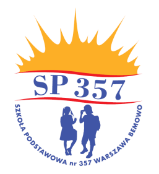 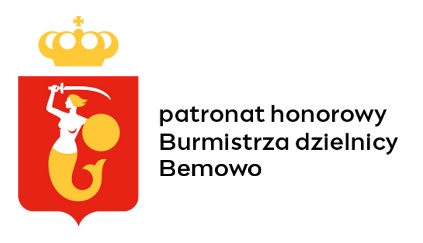 „Po słonecznej stronie”Dzielnicowy Konkurs Literacki organizowany przez  Szkołę Podstawową nr 357 w Warszawiedla uczniów klas IV-VIII bemowskich szkół podstawowych pod Honorowym Patronatem Urszuli Kierzkowskiej, Burmistrza Dzielnicy Bemowo m.st. WarszawyOrganizator  konkursu: Szkoła  Podstawowa  nr  357 w WarszawieTytuł  konkursu: „Po słonecznej stronie” Forma  literacka: opowiadanie twórcze z dialogiemMotto  V  edycji  konkursu: „Przygoda to nauka, która nigdy się nie kończy.”  (Helen Keller)Cele  konkursu:zachęcanie uczniów do podjęcia wysiłku twórczego,promowanie i rozwijanie uzdolnień literackich uczniów,rozwijanie kreatywności uczniów,ukazanie punktów stycznych literatury i wiedzy z dziedziny nauk ścisłych, przyrodniczych, technicznych,kształtowanie postawy tolerancji dla różnorodności,utrwalenie zasad poprawnościowych – językowych, ortograficznych i interpunkcyjnych. Zasady  uczestnictwa  w  konkursie:Warunkiem wzięcia udziału w konkursie jest napisanie pracy na temat:Zredaguj opowiadanie twórcze z dialogiem, w którym opiszesz swoje spotkanie z Mikołajem Kopernikiem. Razem przeżyjecie przygodę,	 która uświadomi Ci, że to nie zaawansowane technologie, ale kreatywność w myśleniu i innowacyjność ratuje Was z opresji. Mile widziane jest wykazanie się wiedzą z zakresu nauk ścisłych i przyrodniczych. Konkurs  będzie  się  odbywał  w  dwóch  kategoriach  wiekowych:uczniowie klas IV-VI,uczniowie klas VII-VIII.Praca powinna obejmować od 2 do 3 stron wydruku komputerowego  (dla uczniów klas IV-VI) i od 3 do 5 stron wydruku (dla uczniów klas VII-VIII): czcionka Arial, rozmiar czcionki – 12, odstęp 1,5.Prace wraz z formularzem zgłoszeniowym (załącznik do regulaminu) należy przesłać mailem na adres:jbrochocka@eduwarszawa.plPrace nie mogą w żaden sposób naruszać praw autorskich innych twórców, nie powinny to też być prace wcześniej publikowane.Każda praca powinna być podpisana imieniem i nazwiskiem Autora.W konkursie można uczestniczyć wyłącznie indywidualnie, nie grupowo.Każda szkoła może zgłosić dowolną liczbę prac.Wzięcie udziału w konkursie jest równoznaczne z wyrażeniem zgody na opublikowanie pracy oraz danych osobowych Uczestnika przez Szkołę Podstawową nr 357.Kryteria  oceny  prac  konkursowych:zgodność z formą i tematem pracy,walory literackie (funkcjonalne wykorzystanie następujących elementów: zwroty akcji, punkt kulminacyjny, puenta, opis, charakterystyka, dialog, monolog, retrospekcja itp.), oryginalność,kompozycja pracy,poprawność językowa, ortograficzna i interpunkcyjna.Komisja:W skład komisji konkursowej wchodzą nauczyciele języka polskiego oraz przedmiotów ścisłych i przyrodniczych Szkoły Podstawowej nr 357 w Warszawie.Decyzja komisji jest ostateczna i nieodwołalna.Terminy:20 lutego – 22 kwietnia  2024 r. – termin nadsyłania prac i formularzy zgłoszeniowych.26 kwietnia  2024 r. – opublikowanie wyników konkursu na stronie internetowej Szkoły Podstawowej nr 357 w Warszawie.30 kwietnia 2024 r.  - rozdanie nagród.Nagrody:Fundatorem nagród dla zwycięzców konkursu jest Rada Rodziców Szkoły Podstawowej nr 357.Postanowienia końcowe:Sprawy nieujęte regulaminem rozstrzyga Organizator.Organizator zastrzega sobie prawo do publikacji prac konkursowych na stronie internetowej Szkoły Podstawowej nr 357 w Warszawie.